                                                                                                                                                                                      СИТУАЦИОННЫЙ ПЛАН                            	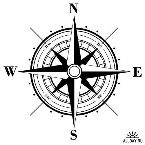 Наименование: Ефремова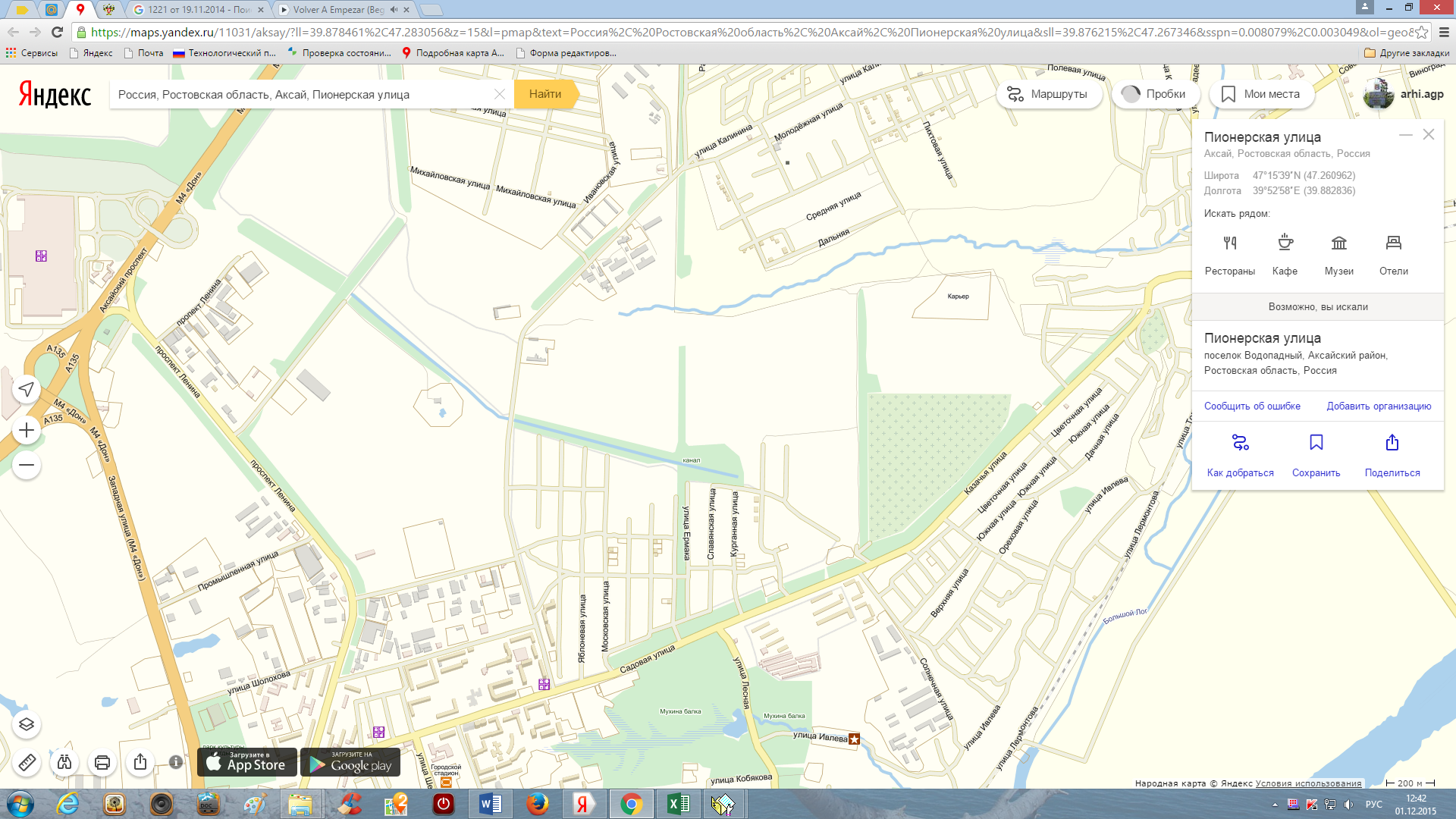 Тип: улицаКатегория: местного значения                                                                                      МЕСТОПОЛОЖЕНИЕ ОБЪЕКТА АДРЕСАЦИИ: Ростовская область, Аксайский район, г. Аксай, северно-восточная часть, выше улиц Славянская, Курганная и ДенисоваОСНОВАНИЕ ДЛЯ УСТАНОВЛЕНИЯ АДРЕСА:Постановление Администрации Аксайского городскогопоселения от Условные обозначения:- - - - -      - осевая линия именуемой улицы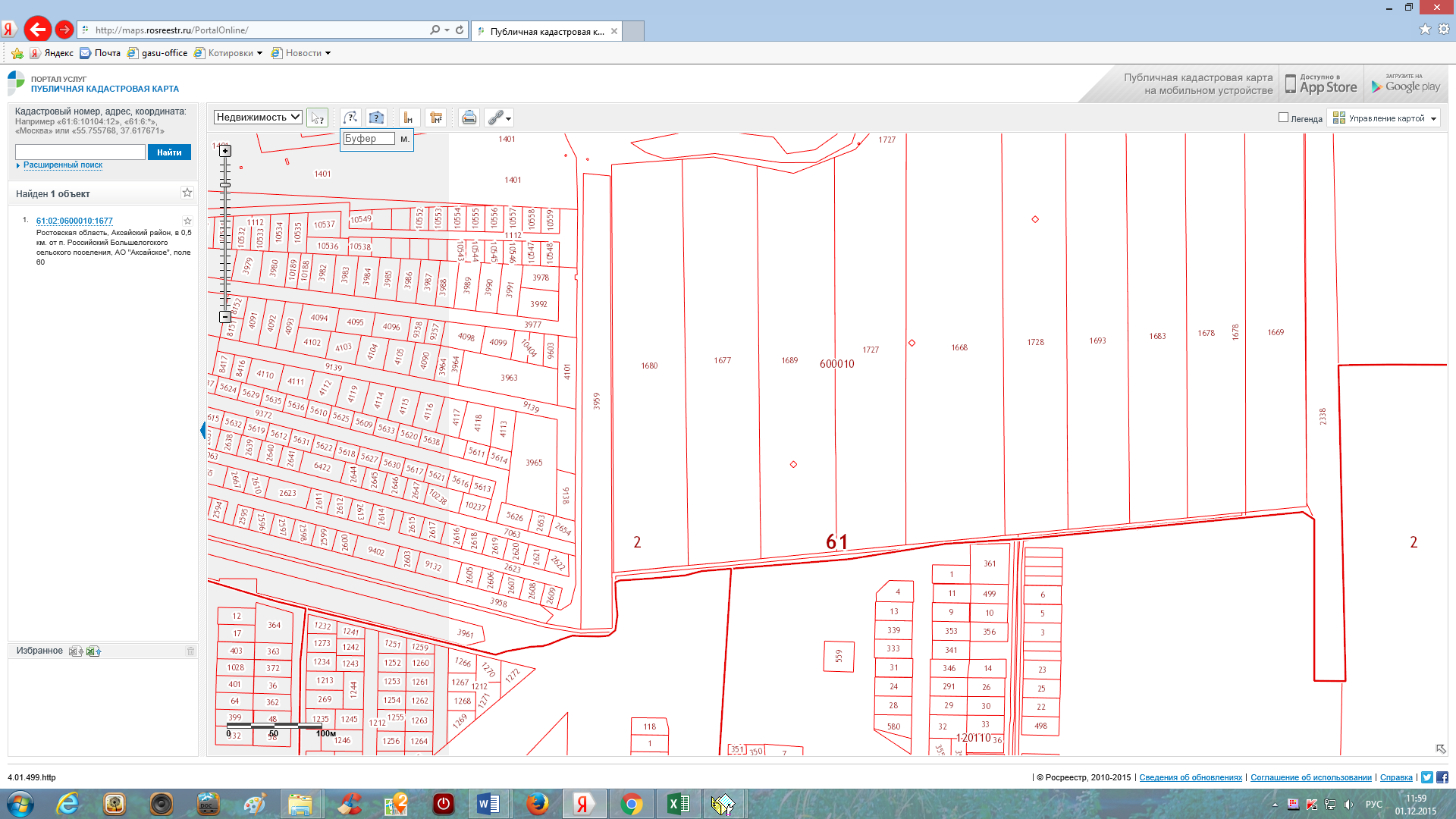 